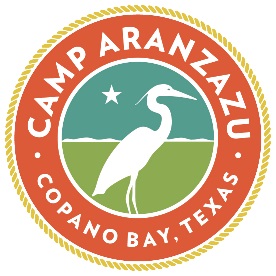 Camp Aranza-Crew Inquiry FormThis camp experience is a weekend of fun for families that include a child or young adult with special needs. You will get to enjoy our traditional and inclusive camp activities such as fishing, campfire, archery, and arts and crafts, while adhering to health protocols and staying safe at our fully accessible facility! $150 per adult; $100 per child ages 4 – 17. Includes meals, activities and lodging.Family Name(s): ________________________________________________________________Parent/Guardian First Name, Last Name:____________________________________________Primary Phone Number(s):  _______________________________________________________Email Address:  _________________________________________________________________Preferred method of contact? _____________________________________________________What camp dates are you interested in? ____________________________________________Number of Family Members Attending the weekend:  _________________________________How did you hear about Camp Aranza-Crew? ________________________________________Have you or a family member ever attended a camp at Camp Aranzazu before? If so, what camp and when? _______________________________________________________________Please give a brief description of any pertinent information Camp Aranzazu should know about your family or your desire for this experience as we process these inquiries? ____________________________________________________________________________________________________________________________________________________________Parent / Guardian Electronic Signature  _____________________________________________Date  _________________________________________________________________________